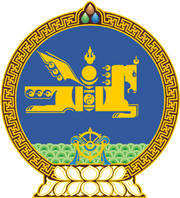 МОНГОЛ УЛСЫН ХУУЛЬ2022 оны 06 сарын 17 өдөр                                                                  Төрийн ордон, Улаанбаатар хот    КОРОНАВИРУСТ ХАЛДВАР /КОВИД-19/-ЫН    ЦАР ТАХЛААС УРЬДЧИЛАН СЭРГИЙЛЭХ,    ТЭМЦЭХ, НИЙГЭМ, ЭДИЙН ЗАСАГТ ҮЗҮҮЛЭХ    СӨРӨГ НӨЛӨӨЛЛИЙГ БУУРУУЛАХ ТУХАЙ    ХУУЛЬД ӨӨРЧЛӨЛТ ОРУУЛАХ ТУХАЙ1 дүгээр зүйл.Коронавируст халдвар /КОВИД-19/-ын цар тахлаас урьдчилан сэргийлэх, тэмцэх, нийгэм, эдийн засагт үзүүлэх сөрөг нөлөөллийг бууруулах тухай хуулийн 10 дугаар зүйлийн 10.13 дахь хэсгийн “тусгай” гэснийг хассугай.2 дугаар зүйл.Энэ хуулийг Зөвшөөрлийн тухай хууль /Шинэчилсэн найруулга/ хүчин төгөлдөр болсон өдрөөс эхлэн дагаж мөрдөнө. МОНГОЛ УЛСЫН ИХ ХУРЛЫН ДАРГА 				Г.ЗАНДАНШАТАР